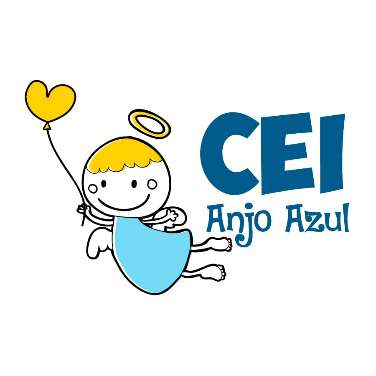 CENTRO DE EDUCAÇÃO INFANTIL ANJO AZULRua 31 de Março/nº 1508Lacerdópolis – SCCEP: 89660 000 Fone: (49) 3552 0279Coordenadora: Marizane Dall’orsolettaE mail: ceianjoazullacerdopolis@gmail.com                     Blog: www.ceianjoazul.blogspot.comFIQUEM EM CASA...APROVEITEM SEU TEMPO, ESTUDEM E BRINQUEM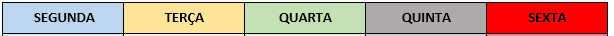 OBS: Os pais que quiserem, podem postar em suas redes sociais as crianças realizando as atividades/experiências. São experiências de aprendizagens que poderão ser repetidas durante o período. Deixar a criança brincar sozinha; evitar de pegar a todo momento no colo.Atenciosamente: CEI Anjo AzulCARGA HORARIA: 3h/aula semanal (plataforma/WhatsApp) DATA: 25 a 29 de maioPROFESSORA DE RECREAÇÃO: FABIULA APARECIDA SILVA SURDITURMA: VESPERTINO          BERÇÁRIO ICARGA HORARIA :5h/aula semanal (plataforma/WhatsApp)DATA: 25 a 29 de maioPROFESSORA DE RECREAÇÃO: LUCIMARA ANDRADE FERRARITURMA:MATUTINO          BERÇÁRIO ICARGA HORÁRIA: 2h/aula semanal (plataforma/WhatsApp)DATA: 25 A 29 DE maioPROFESSORA: FABIANE TAIS FORMIGHERITURMA: VESPERTINO      BERÇÁRIO IVamos cantar! Você precisa se posicionar sentado e colocará a criança em seu colo de frente a você. Ou em uma variação, poderá pôr a criança deitada na cama, apoiada em um travesseiro. Segurará a criança pelos bracinhos e cantará a música:Serra, serra, serradorSerra o papo do vovôQuantas tábuas já quebrou1,2,3 fora uma que quebrou. Link  da atividade:https://www.youtube.com/watch?v=vQzfLrHmJX8